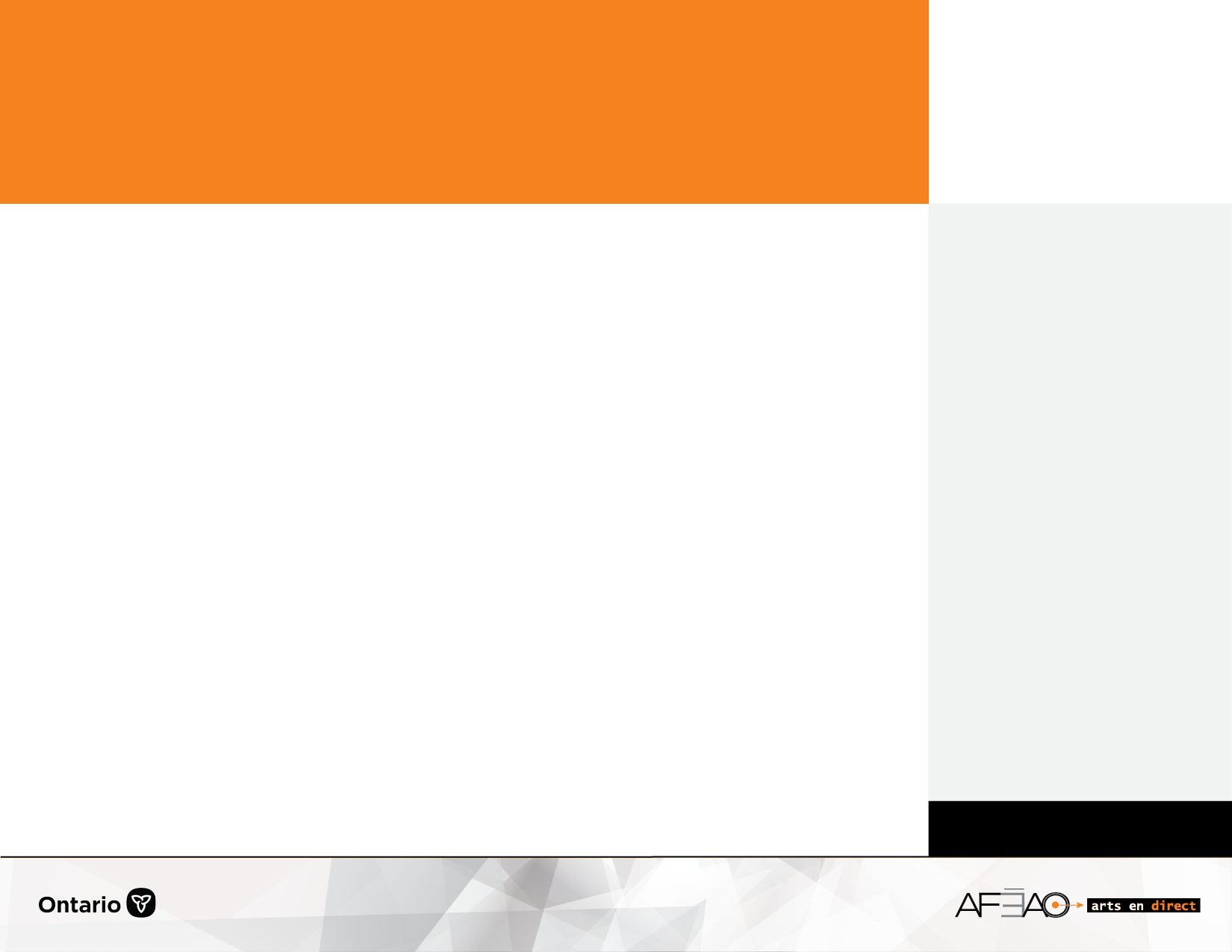 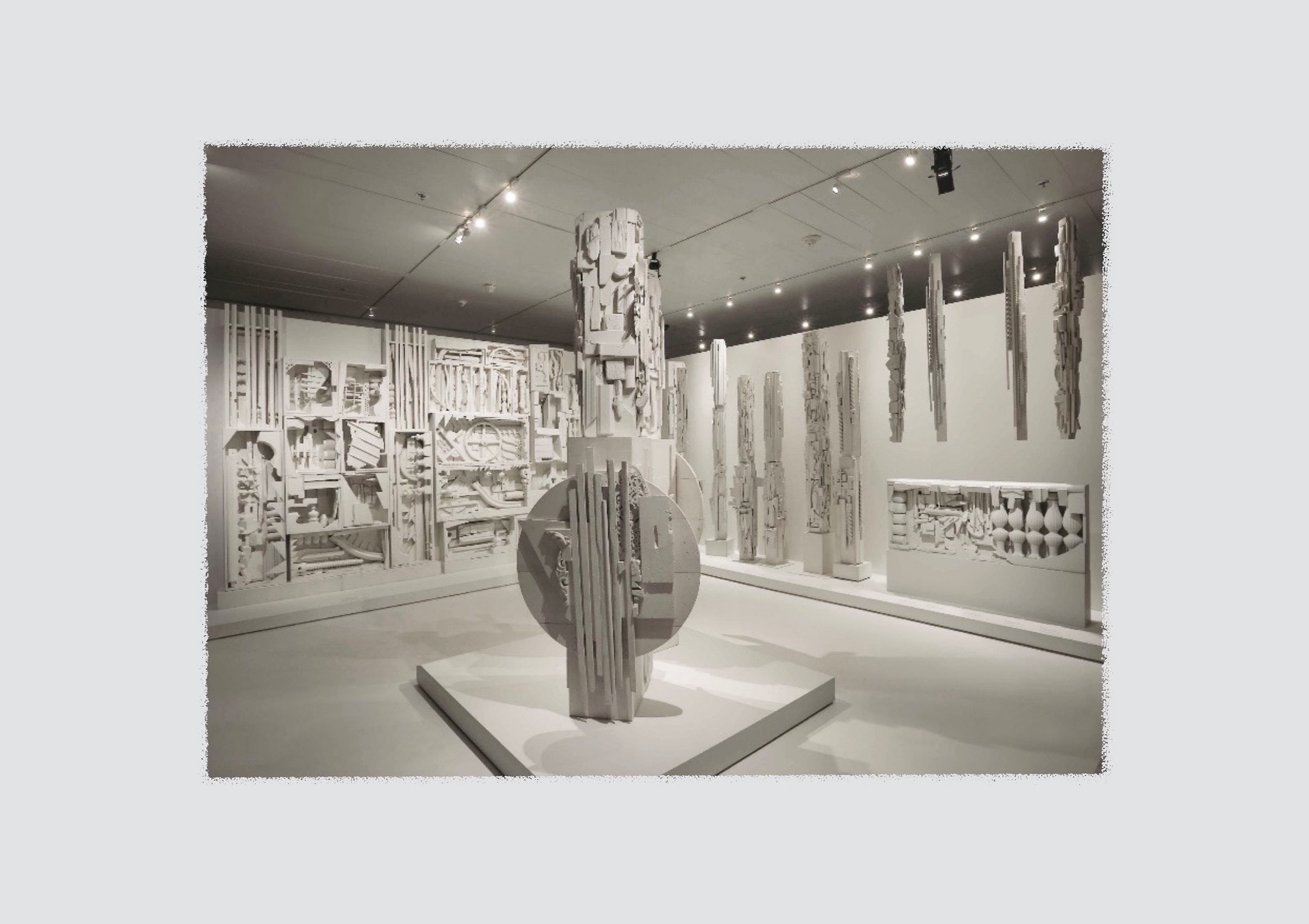 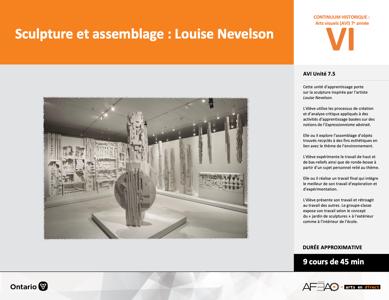 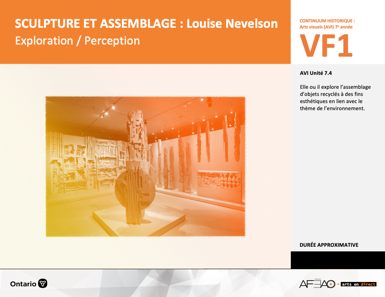 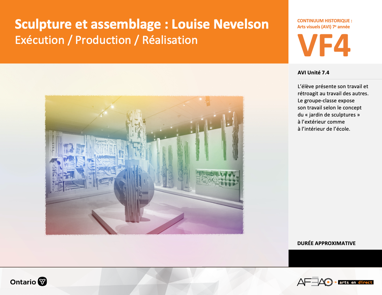 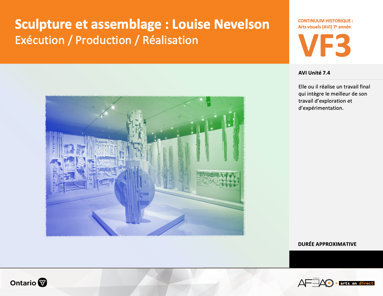 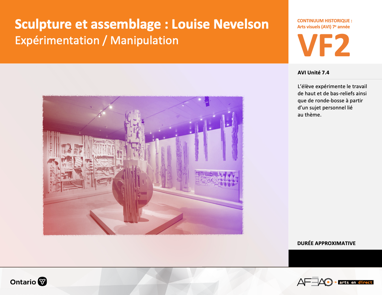 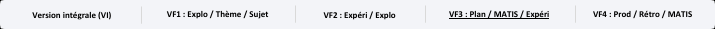 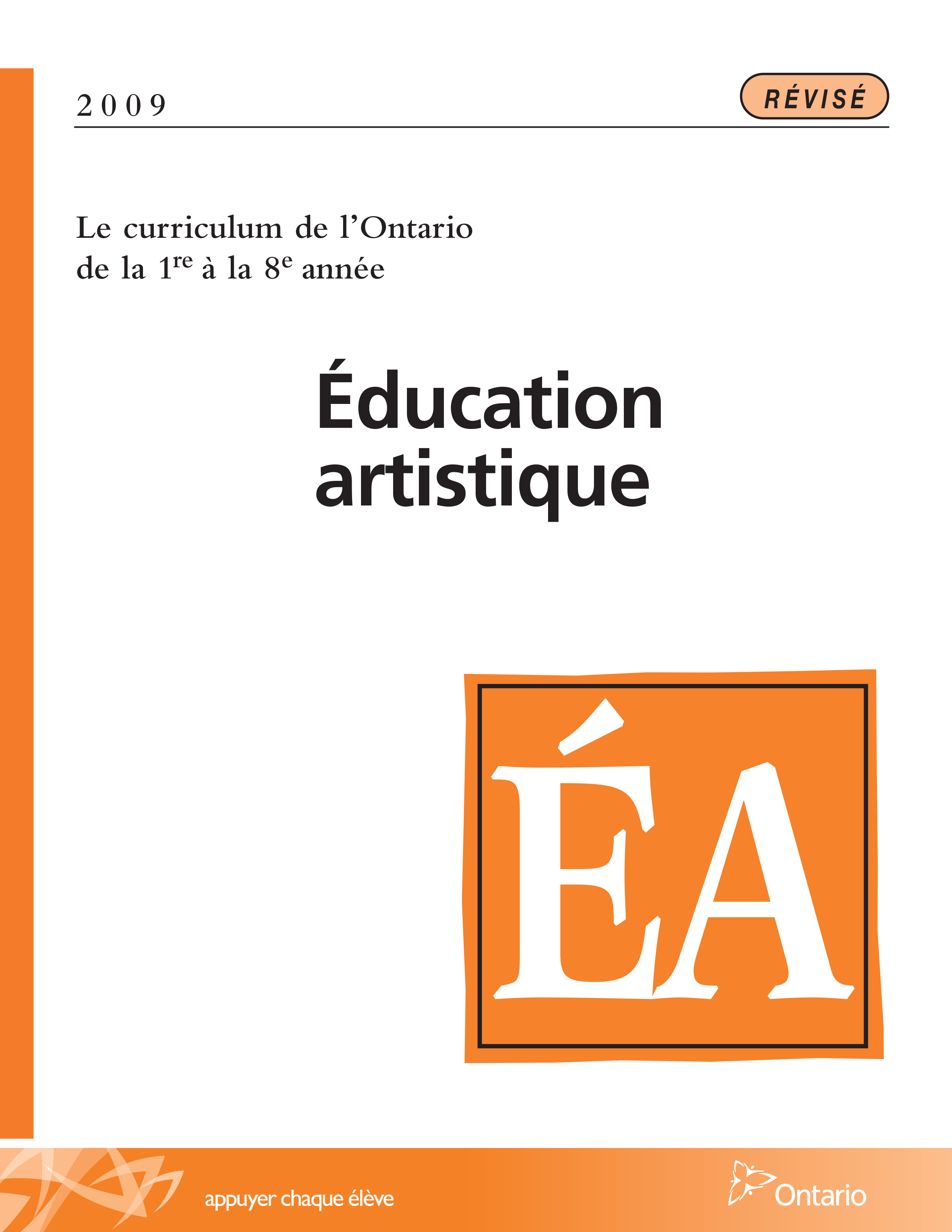 Table des matières Description Liste des attentes et contenusArt visuels - 7e annéeTableau des fondements théoriques à l’étudeArt visuels - 7e annéeDéroulementExploration / Perception Expérimentation / Manipulation Exécution / Production / Réalisation Évaluation / RétroactionDescriptionCette unité d’apprentissage porte sur la sculpture inspirée par l’artiste Louise Nevelson. L’élève utilise les processus de création et d’analyse critique appliqués à des activités d’apprentissage basées sur des notions de l’Expressionnisme abstrait. Elle, il ou iel explore l’assemblage d’objets recyclés à des fins esthétiques en lien avec le thème de l’environnement. L’élève expérimente le travail de haut et de bas-reliefs ainsi que 
de ronde-bosse à partir d’un sujet personnel lié au thème. Elle, il ou iel réalise un travail final qui intègre le meilleur de son travail d’exploration 
et d’expérimentation. L’élève présente son travail et rétroagit au travail des autres. Le groupe-classe expose son travail selon le concept 
du « jardin de sculptures » à l’extérieur comme à l’intérieur de l’école.Description de chaque étape du déroulement VF (fragmentée) VF1 : Exploration / PerceptionElle, il ou iel explore l’assemblage d’objets recyclés à des fins esthétiques en lien avec le thème de l’environnement. VF2 : Expérimentation / ManipulationL’élève expérimente le travail de haut et de bas-reliefs ainsi que de ronde-bosse à partir d’un sujet personnel lié au thème.VF3 : Exécution / Production / RéalisationElle, il ou iel réalise un travail final qui intègre le meilleur de son travail d’exploration et d’expérimentation. VF4 : Évaluation / RétroactionL’élève présente son travail et rétroagit au travail des autres. Le groupe-classe expose son travail selon le concept du « jardin de sculptures » 
à l’extérieur comme à l’intérieur de l’école.Liste des attentes et contenus À la fin de la 7e année, l`élève doit pouvoir :ARTS VISUELSAttente :B1. produire diverses œuvres en deux ou trois dimensions en appliquant les fondements à l’étude et en suivant le processus de création artistique. B2. communiquer son analyse et son appréciation de diverses œuvres d’art en utilisant les termes justes et le processus d’analyse critique. B3. expliquer la dimension sociale et culturelle des arts visuels ainsi que les fondements à l’étude dans diverses œuvres d’art d’hier et d’aujourd’hui, provenant d’ici et d’ailleurs.CONTENUS D’APPRENTISSAGEPour satisfaire aux attentes, l’élève doit pouvoir :Production et expression B1.1 recourir au processus de création artistique pour réaliser diverses œuvres d’art. B1.2 créer des œuvres pour sensibiliser ses pairs à un message socioculturel. B1.3 élaborer des œuvres en utilisant une variété d’éléments clés, de principes esthétiques et de techniques pour créer une illusion optique.B1.4 utiliser des techniques complexes dans la création de ses propres œuvres Analyse et appréciationB2.1 recourir au processus d’analyse critique pour analyser et apprécier diverses œuvres d’art. B2.3 exprimer de différentes façons son appréciation d’œuvres d’arts visuels contemporaines.Connaissance et compréhensionB3.1 commenter l’utilisation de techniques et d’éléments clés créant des effets particuliers. B3.4 comparer divers indices socioculturels, y compris des référents culturels de la francophonie relevés dans les œuvres étudiées  Tableau des fondements théoriques à l’étudeDéroulementExploration / PerceptionPréambule générique à toutes les unités d’apprentissage AVI (voir SCULPASS_VI_Preunite)Matériel, outil, équipement Prévoyez utiliser : un portable, une tablette, un téléphone intelligent ou tout autre moyen pour documenter son travail et pour consulter les documents d’accompagnement;la fiche sur Louise Nevelson (voir : SCULPASS_VI_Fiche);la ligne de temps (voir : SCULPASS_VI_Ligne);le lexique (voir : SCULPASS_VI_Lexique);l’Annexe 1 intitulée : Thème : environnement - sujets personnels à exploiter (voir : SCULPASS_VF1_Annexe1);l’Annexe 2 intitulée : Grille d’observation du travail des élèves (voir : SCULPASS_VF1_Annexe2).Prévoyez consulter une variété de sites (que vous pouvez consulter en français) dont : Louise Nevelson Foundation https://www.google.com/search?lr=lang_fr&sa=X&tbs=lr:lang_1fr&source=univ&tbm=isch&q=Louise+Nevelson+Foundation&client=firefox-b-e&fir=EOqukzDSaM_nZM%252CzmpPFRtYECSLAM%252C_%253BvueENIrW2JxpmM%252CzmpPFRtYECSLAM%252C_%253BtaOWCU9U4QOM_M%252Cs5o51GZO1mw7bM%252C_%253BKKyYYxCHu5ka0M%252CdSlV7iVazNPITM%252C_%253B527f9ZMm3B12oM%252Cf6vFSu1kDZxbGM%252C_%253BfrlFMSQo8gbspM%252CUzTEW4QuZ451zM%252C_%253BHNPzGbB3OjRkiM%252CzmpPFRtYECSLAM%252C_%253Bzd6LCwGJnVrbBM%252CzmpPFRtYECSLAM%252C_%253BVcgCU0c1_uPvTM%252CtJKyzvcBqXtZJM%252C_%253Bo11SIZfGt7DQCM%252C0AXG5ZK1TtHLhM%252C_&usg=AI4_-kSnEaeJe0tfqFC51MVYI-iv8d08Ww&ved=2ahUKEwjb-qaC4_X2AhUFhIkEHcCEDiYQ7Al6BAgDECA&biw=1024&bih=424&dpr=1.25.Prévoyez présenter une série d’œuvres de Louise Nevelson en consultant une variété de site Web : œuvres présentées en soi mais aussi dans le cadre d’installations pour présenter les notions de haut et bas-relief, ronde-bosse, assemblage et installation.Informez-vous sur le thème de l’environnement afin de vous préparer à l’animation d’une discussion à ce sujet avec le groupe-classe : les pratiques qui le mettent en danger;les pratiques revendiquées par les groupes de pression (voir : Greenpeace, les Amis de la Terre International (ATI) et World Wide Fund For Nature (WWF, nommé Fonds mondial pour la nature en français); une variété de statistiques « choquantes »;les individus et les lois entérinées par le gouvernement (incluant ce que revendique le Parti vert du Canada) pour sa protection, son maintien 
et son développement durable.Prévoyez distribuer :l’Annexe 1 intitulée : Thème : environnement - sujets personnels à exploiter (voir : SCULPASS_VF1_Annexe1) ;une grande enveloppe par élève aux fins du dossier de documentation de l’Unité 7.4.Enseignante / Enseignant Présentez Louise Nevelson comme personne et artiste à l’aide de la fiche (voir : SCULPASS_VI_Fiche) et la ligne de temps afin de situer le mouvement dans son contexte socio-historique et culturel (voir : SCULPASS_VI_Ligne).Projetez une variété d’œuvres de Louise Nevelson tout en faisant référence aux contextes socio-historiques qui les voient naître (p. ex., 2ière Guerre Mondiale, rôle de l’homme et de la femme dans la société, suite des mouvements du début du XXe – Art Abstrait – Wassily Kandinsky, c. 1910-1930, Surréalisme, André Breton, 1924).Invitez l’élève à noter les objets, couleurs et principes esthétiques exploités (p. ex., unité, variété) et autres moyens à la base de la « façon de faire » 
(p. ex., juxtaposition et superposition, assemblage non figuratif; haut et bas-reliefs, ronde-bosse; nouveau matériaux, recyclage) et de l’intention esthétique en lien avec l’Expressionnisme abstrait (p. ex., langage non figuratif; objet reconnaissables non exploités pour leur utilité mais pour les éléments clés et / ou principe esthétiques qu’ils présentent; monumental; monochromatisme) qui ressortent de l’ensemble des œuvres présentées. À partir de quelques œuvres clés, animez une mise en commun de l’approche de l’artiste d’inspiration, à nommer ce dont se sert l’artiste pour présenter ses intentions artistiques, sociales, culturelles :mode d’expression : variés (peinture, gravure), dans le cas de cette unité précise - sculpture (assemblage, installation);éléments clés de la composition : lignes – surtout droites, mais dépendant des objets recyclés, courbes aussi;formes – surtout géométriques; couleur – souvent le monochrome; textures – qualité, luminosité dégagée dans l’ensemble;espace – centre d’intérêt. principes esthétiques de la composition : contraste, répétition, unité, variété, juxtaposition et superposition;techniques : haut et bas-relief, ronde-bosse;objets recyclés, réutilisés surtout de bois.Sous forme de sculpture, d’assemblage et d’installation. Invitez l’élève à noter ce qui l’intéresse et ce qu’elle, il ou iel comprend de l’Expressionisme abstrait et du travail plus spécifique de l’artiste d’inspiration.Distribuez les enveloppes aux fins du dossier de documentation de l’Unité 7.4. Demandez à l’élève d’écrire son nom et d’insérer les notes prises durant le cours. Recueillez les dossiers.Invitez l’élève à commencer sa recherche d’objets et matériaux à recycler de la maison en lien avec le travail de Louise Nevelson.Élève Écoute les renseignements au sujet de la vie et du travail artistique de Louise Nevelson.Observe la série d’œuvres présentées et profite de l’occasion pour : 	poser des questions du langage non figuratif de l’artiste;identifier les moyens employés par l’artiste pour réaliser ses sculptures;repérer et nommer les éléments clés et principes esthétiques de la composition qui reviennent souvent;nommer les objets trouvés, recyclés dans ses assemblages;résumer ce qui semble être sa ou ses préoccupations artistiques.Fais part de tes observations durant la mise en commun et prends notes de ce que tu juges être le plus important ou de ce qui pique ta curiosité.Insère tes notes dans ton dossier de documentation, identifie à ton nom et unité d’apprentissage le dossier et remets-le à ton enseignant ou enseignante.Commence ta recherche d’objets, matériaux à recycler et réutiliser aux fins esthétiques (éléments clés et principes esthétiques) en lien avec le travail 
de Louise Nevelson.Enseignante / Enseignant Indiquez au groupe-classe le lieu d’entreposage des objets et matériaux recyclés : précisez que l’élève apporte de la maison au prochain cours un grand sac de plastique à déchet avec tourniquet. Animez un partage sur ce que les élèves ont commencé à collecter.Distribuez les dossiers de documentation.Expliquez que dans cette unité l’élève réalisera de petits assemblages inspirés par le travail de Louise Nevelson, à la manière de l’Expressionnisme abstrait. Précisez qu’à partir du grand thème de l’environnement, l’élève exploitera des sujets qui lui sont personnels.Animez une discussion sur le thème de l’environnement pour découvrir ce que le groupe-classe connaît à ce sujet et invitez l’élève à prendre quelques notes de ce qui l’intéresse plus particulièrement ou qui pique sa curiosité :dans son milieu : dépotoirs qui occupent des sols ne pouvant plus être utilisés pour faire pousser des aliments et alimenter les animaux;eaux traitées qui contiennent des agents nocifs pour la santé des humains, des animaux et des plantes;animaux, fruits et légumes qui sont fertilisés et vaporisés et qui deviennent nocifs pour la santé et qui menace certaines espèces d’extermination (p. ex., abeilles);déchets dans les eaux devenues nocives aux espèces qui y vivent et par ricochet un danger pour les animaux et les humains 
qui les consomment;nappes phréatiques contaminées par les déchets de fermes et d’industries multiples;lois non suffisantes pour contrôler l’exploitation industrielle, le sur-usage et la maltraitance du territoire et de l’environnement.mais aussi dans celui plus élargi : du Canada – feux de forêts en Colombie-Britannique et en Alberta sur des centaines de kilomètres dus aux changements climatiques 
et à la négligence des humains; fontes des glaces dans l’Arctique et perte d’habitats pour la faune.à l’international –Brésil : décimation des forêts tropicales et déplacements de la faune, perte de la flore médicinale pour le monde entier; États-Unis, Australie, Japon : inondations dues aux changements climatiques; Mer du Nord : contaminations des eaux dues aux accidents des excavations d’huile en pleine mer; Ukraine et Japon : accidents nucléaires à Tchernobyl, Fukushima et contamination des sols et cultures.Distribuez l’Annexe 1 intitulée : Thème : environnement - sujets personnels à exploiter (voir : SCULPASS_VF1_Annexe1) et accompagnez le groupe-classe pour remplir la première page de l’Annexe 1 : Invitez l’élève…dans la première section : dresser la liste des aspects du thème qui pour elle ou lui est intéressant, préoccupant, inquiétant, aimé et détesté;dans la deuxième section : noter quelques souvenirs, anecdotes, sentiments et émotions reliés au thème mais tirés plus particulièrement 
de son vécu;dans la troisième section : écrire en style télégraphique ce qu’elle, il ou iel souhaiterait pouvoir faire à la protection, au maintien et au soutien 
du développement durable de l’environnement.circulez et supervisez le travail de l’élève à partir de l’Annexe 2 intitulée : Grille d’observation du travail des élèves 
(voir : SCULPASS_VF1_Annexe2)précisez que la quatrième section est un devoir en prévision du prochain cours : noter des renseignements, stratégies, notions en lien avec l’environnement à partir d’un groupe de pression de son choix qui se porte à la défense et au développement durable de l’environnement.Invitez l’élève à insérer ses notes prises durant le cours dans le dossier de documentation et recueillez-le. Précisez que toutes les notes dans le dossier de documentation seront sujettes à l’évaluation sommative mais aussi serviront comme informations à consulter tout le long du travail durant l’unité.Rappelez d’apporter un grand sac de plastique à déchet avec tourniquet. Invitez l’élève à commencer sa recherche d’objets et matériaux à recycler 
de la maison en lien avec le thème de cette unité : l’environnement. Expliquez que pour les prochains cours, chaque élève devra photographier 
son travail d’expérimentation avec son ou un téléphone intelligent d’une amie ou d‘un ami de la classe ou toute autre technologie disponible.Élève Remplis l’Annexe 1 intitulée : Thème : environnement - sujets personnels à exploiter (voir : SCULPASS_VF1_Annexe1) avec l’aide de ton enseignant 
ou enseignante. Profite de l’occasion pour poser des questions de clarification au besoin.Remplis la section 4 de l’Annexe 1 en devoir, rapporte l’Annexe 1 sans faute! au prochain cours.Dépose dans ton dossier de documentation les notes prises durant le cours et remets ton dossier à ton enseignant ou enseignante.N’oublie pas d’apporter un grand sac à déchet avec tourniquet au prochain cours. Commence ta recherche d’objets, matériaux à recycler aux fins d’utilisation potentielle en lien avec le thème de cette unité : l’environnement. Apporte un téléphone intelligent ou organise-toi avec une amie 
ou un ami pour photographier ton travail au prochain cours.DOCUMENTS D’ACCOMPAGNEMENTSCULPASS_VI_PreuniteSCULPASS_VI_FicheSCULPASS_VI_LigneSCULPASS_VI_LexiqueSCULPASS_VF1_Annexe1SCULPASS_VF1_Annexe2Expérimentation / ManipulationMatériel, outil, équipementN.B. : Quatre (4) cours d’au moins 45 minutes seront nécessaires pour enseigner et pratiquer les notions.*Vous êtes libres de modifier ces étapes et / ou de réduire les étapes comme bon vous semble, mais n’oubliez pas que vous ne pouvez pas évaluer l’élève 
de façon sommative si elle, il ou iel n’a pas eu la chance de se pratiquer et de choisir parmi ses essais celui qu’elle, il ou iel veut faire évaluer de façon sommative.Prévoyez utiliser : l’Annexe 1 intitulée : Thème : environnement - sujets personnels à exploiter (voir : SCULPASS_VF1_Annexe1);une imprimante à laquelle sera envoyé le travail des 3 compositions de l’élève;le lexique (voir : SCULPASS_VI_Lexique);l’Annexe 2 intitulée : Grille d’observation du travail des élèves (voir : SCULPASS_VF1_Annexe2).Prévoyez projeter des œuvres de Louise Nevelson qui présentent qui le haut et bas-relief, la ronde-bosse, l’installation selon une variété d’objet 
et matériaux recyclés voir entre autres : https://www.google.com/search?q=louise+nevelson+%C5%93uvres&client=firefox-b-e&ei=b9hJYtXCG8eqtQaFsqHIAQ&oq=Louise+Nevelson&gs_lcp=Cgdnd3Mtd2l6EAEYAjIHCAAQRxCwAzIHCAAQRxCwAzIHCAAQRxCwAzIHCAAQRxCwAzIHCAAQRxCwAzIHCAAQRxCwAzIHCAAQRxCwAzIHCAAQRxCwAzIHCAAQsAMQQzIMCC4QyAMQsAMQQxgBMgwILhDIAxCwAxBDGAEyDAguEMgDELADEEMYATIMCC4QyAMQsAMQQxgBMg8ILhDUAhDIAxCwAxBDGAEyDAguEMgDELADEEMYATIPCC4Q1AIQyAMQsAMQQxgBMg8ILhDUAhDIAxCwAxBDGAFKBAhBGABKBAhGGAFQAFgAYMAbaAFwAXgAgAEAiAEAkgEAmAEAyAERwAEB2gEGCAEQARgI&sclient=gws-wiz;Musée de Montréal https://www.mbam.qc.ca/fr/oeuvres/8242/;Fondation Louise Nevelson https://www.facebook.com/Louise-Nevelson-Foundation-204472139640590/;Œuvres https://www.google.com/search?source=univ&tbm=isch&q=fondation+Louise+Nevelson&client=firefox-b-e&fir=fOlTEKW2yCJDbM%252CjtSTs2BcSEc0fM%252C_%253BEOqukzDSaM_nZM%252Ck01a9eb7ihGkUM%252C_%253BvueENIrW2JxpmM%252Ck01a9eb7ihGkUM%252C_%253BOZQ7eiHyZERGWM%252CjtSTs2BcSEc0fM%252C_%253BMYyZMVIpmA9jmM%252CjtSTs2BcSEc0fM%252C_%253BOU7B2qO6uT7jEM%252ChPHzdyeGvZXslM%252C_%253BfpiEcYbAscDM6M%252CNkTAnQ7ZH73mvM%252C_%253B5W38z4DV_dVloM%252CoMBDyV7odFLIsM%252C_%253BJMaxHRWlSaPI3M%252C4A46VxaIo6ZudM%252C_%253BHNPzGbB3OjRkiM%252Ck01a9eb7ihGkUM%252C_&usg=AI4_-kQFm282fGxMGJlHw2lsE3-75k1Nig&sa=X&ved=2ahUKEwichevhtfj2AhWUPM0KHVYEB-wQjJkEegQILxAC&biw=1024&bih=424&dpr=1.25.Prévoyez distribuer :aux fins d’assemblage temporaires du travail d’expérimentation : des rouleaux de ruban-cache 1 rouleau par 2 élèves, 4 rouleaux la ficelle 
mince et épaisse pour l’ensemble du groupe-classe, ciseau pour chaque élève;des feuilles format « lettre », « légal » et « tabloïde » pour tous les élèves (voir Travail d’expérimentation 1, 2, 3);étiquettes cartonnées format approximatif de 4 x 6 cm., perforée à une extrémité (une étiquette par élève);le dossier de documentation et les impressions des assemblages (voir Travail d’expérimentation 1, 2, 3) ;pinceaux, acrylique (3 couleurs primaires, blanc, noir), godets (contenants yogourt recyclés), palette (assiettes styromousse recyclées), 
essuie-tout et guenilles et papier journal pour protéger la surface des pupitres.Travail d’expérimentation 1 : Assemblage selon Louise NevelsonEnseignante / Enseignant Vérifiez que le devoir de la section 4 p. 1 a été complété (voir : SCULPASS_VF1_Annexe1) en notant l’Annexe 2 intitulée : Grille d’observation du travail des élèves (voir : SCULPASS_VF1_Annexe2).Présentez une série d’œuvre de l’artiste d’inspiration pour réviser les notions suivantes et faites repérer et décrire les aspects suivants de l’artiste 
et des œuvres d’inspiration :Recyclage d’objet et de matériaux;Haut et bas-reliefs, ronde-bosse;Travail de sculpture par assemblage (dans des boîtes) et selon le concept d’installation (organisation d’un espace entièrement à l’aide des assemblages);Problématique esthétique : exploitation des éléments clés et des principes esthétiques sans pour autant « représenter quelque chose » mais plutôt pour le plaisir visuel, par pure préoccupation esthétique, pour faire réfléchir (faire penser), rechercher un langage personnel;Travail réalisé surtout en monochrome blanc ou noir.Rappeler le thème de l’unité : l’environnement; reprécisez les moyens employés : recyclage, réutilisation, transformation inspiré des objets, matériaux 
et façons de faire de Louise Nevelson.Animez une discussion sur la facilité et les défis à surmonter dans la collecte d’objets et matériaux de l’élève et apportez des suggestions et/ou demandez au groupe-classe ses suggestions au besoin. Invitez l’élève à présenter 1 renseignement de sa section 4 pour générer des idées de sujets à développer en lien avec le thème.Invitez l’élève à prendre l’Annexe 1 intitulée : Thème : environnement - sujets personnels à exploiter (voir : SCULPASS_VF1_Annexe1) à la page 2. Invitez l’élève à remplir la 1ière ligne du tableau : Sujet 1, 2 et 3 spontanément. Expliquez que le reste du tableau sera à terminer en devoir à la suite de chacun de ses cours (Travail d’expérimentation 1, 2, 3). Expliquez que l’élève procède à son premier assemblage inspiré par les manières de faire de Louise Nevelson et à partir du thème de l’environnement : invitez l’élève à choisir le format de papier : lettre, légal, tabloïde;rendez accessible le matériel de base pour l’assemblage temporaire : ruban-cache, ficelle, ciseau;demandez à l’élève d’utiliser les objets et matériaux recyclé : voir sac de plastique à déchets;distribuez les étiquettes et demandez à l’élève d’inscrire son nom et de passer le tourniquet dans l’étiquette de sorte à pouvoir facilement identifier son sac au prochain cours.Précisez que l’élève dispose de 20 minutes pour réaliser ce travail d’expérimentation.Circulez et supervisez le travail à l’aide l’Annexe 2 intitulée : Grille d’observation du travail des élèves (voir : SCULPASS_VF1_Annexe2). Répondez 
aux questions au besoin.Au bout de 20 minutes, invitez l’élève à écrire au bas de la feuille, son nom et expérimentation1, à utiliser les technologies accessibles pour photographier son travail aux fins d’impression.Demandez à l’élève à démanteler son assemblage, de reprendre ses objets et matériaux recyclés ainsi que la ficelle si utilisée dans son sac étiqueté 
et à le remiser à l’endroit désigné.Recueillez le dossier de documentation et les matériaux et outils. Rappelez le devoir de l’Annexe 1 intitulée : Thème : environnement - sujets personnels 
à exploiter (voir : SCULPASS_VF1_Annexe1). Encouragez de continuer la collecte d’objets et matériaux à recycler, réutiliser, transformer pour le 2 travail d’expérimentation au prochain cours.Élève Met sur ton pupitre le devoir de la section 4 de l’Annexe 1 intitulée : Thème : environnement - sujets personnels à exploiter 
(voir : SCULPASS_VF1_Annexe1) aux fins de vérification par ton enseignant ou enseignante.Observe les œuvres d’inspiration pour te remémorer le travail de cette unité : technique (haut et bas-reliefs, ronde-bosse), thème de l’environnement, éléments clés et principes esthétiques, manière de réaliser le travail de sculpture (assemblage, installation).Donne un renseignement que tu as recueillis en faisant ton devoir (voir section 4 de l’Annexe 1) et commente le succès et les défis dans ta recherche d’objets et de matériaux à recycler.Choisis le format de papier sur lequel tu veux réaliser ton premier assemblage, utilise le matériel et les outils mis à ta disposition au besoin 
et vas chercher ton sac de plastique à déchets.Réalise ton assemblage dans les prochains 20 minutes.Écris ton nom et Expérimentation 1 au bas de ta feuille, photographie ton assemblage et envois la photo à l’imprimante de la classe.Démantèle ton assemblage, remise le tout dans ton sac, écris ton nom sur l’étiquette et enfile l’étiquette avec ton tourniquet pour ensuite fermer solidement ton sac que tu vas remiser à l’endroit indiqué.N’oublie pas ton devoir (voir 3 premières lignes de la page 2 pour chacun des 3 sujets). Poursuis ta collecte d’objets et de matériaux pour le travail 
du prochain cours.Expérimentation 2 : Mon assemblageEnseignante / Enseignant Vérifiez que le devoir des 3 premières lignes de la p. 2 a été complété (voir : SCULPASS_VF1_Annexe1) en notant l’Annexe 2 intitulée : Grille d’observation du travail des élèves (voir : SCULPASS_VF1_Annexe2).Distribuez le dossier de documentation et les photos de l’assemblage 1.Expliquez que l’élève réalise un 2e assemblage, mais cette fois-ci en tenant compte d’un des sujets qu’elle, il ou iel voudrait exprimer et notez à la p. 2 de l’Annexe 1 (voir : SCULPASS_VF1_Annexe1). Donnez quelques façons de faire dont pourrait se servir l’élève (p. ex., utiliser le contraste entre des objets en bonne condition et bien ordonnés en comparaison avec des objets brisés dispersés de façon désordonnée; juxtaposer deux versions d’une forêt coupée à blanc et verdoyante en assemblant des objets sous forme d’arbres; employer la technique du lavis coloré pour symboliser l’eau et superposer des couches de détritus).Mettez à la disposition de l’élève le matériel et les outils du premier assemblage et ajoutez des matériaux et outillage de peinture.Précisez que l’élève a 30 minutes pour réaliser son 2e assemblage : faites ….protéger la surface du pupitre avec du papier journal;choisir le format de papier sur lequel réaliser l’assemblage;écrire le nom et Expérimentation 2 au bas de la feuille;photographier l’assemblage et envoyer la photo à l’imprimante de la classe;démanteler l’assemblage et remiser les objets et matériaux dans le sac, fermer le sac avec le tourniquet-étiquette.Circulez et supervisez le travail et le nettoyage à l’aide l’Annexe 2 intitulée : Grille d’observation du travail des élèves (voir : SCULPASS_VF1_Annexe2). Encouragez, suggérez, répondez aux questions au besoin.Expliquez le devoir de la p. 2 pour le cours suivant : à partir de ses deux assemblages, l’élève…coche les cases selon les différents aspects dressés en liste;doit avoir coché toutes les cases au moins une fois selon l’ensemble des 3 assemblages réalisés durant le travail d’expérimentation;a expérimenté les éléments clés, principes esthétiques, techniques à l’étude;a travaillé avec un ensemble d’objets et matériaux pour exprimer des sujets de l’environnement qui lui sont personnels.Invitez l’élève à compléter sa collecte d’objets et de matériaux à recycler, réutiliser, transformer pour réaliser son 3e assemblage au prochain cours.Élève  Observe les assemblages photographiés du groupe-classe pour générer de nouvelles idées d’assemblage.Prépare ton espace de travail, sélectionne le papier sur lequel réaliser ton 2e assemblage ainsi que les matériaux et outils que tu veux utiliser.Pendant 30 minutes réalise un 2e assemblage selon les éléments clés, les principes esthétiques et techniques de sculpture qui pourraient le mieux exprimer le sujet que tu veux exprimer et à la lumière des exemples donnés par ton enseignant ou enseignante.Écris au bas de la feuille ton nom et Expérimentation 2, photographie ton assemblage aux fins d’impression.Démantèle ton assemblage, remise le tout dans ton sac et utilise ton étiquette-tourniquet pour fermer ton sac et le remiser.Nettoie ton lieu de travail et les outils. Remets le tout aux endroits désignés.Dépose dans ton dossier la photo de l’Expérimentation 1 et remet ton dossier à ton enseignant ou enseignante.Écoute les directives pour compléter la p. 2 de l’Annexe 1 en devoir. Termine ta collecte d’objets et de matériaux en prévision de ton 3e assemblage 
lors du prochain cours.Travail d’expérimentation 3 : Assemblage qui approfondit mon intention artistiqueEnseignante / EnseignantVérifiez que le devoir de la p. 2 de l’Annexe 1 a été complété selon l’assemblage 2 (voir : SCULPASS_VF1_Annexe1) en notant l’Annexe 2 intitulée : 
Grille d’observation du travail des élève (voir : SCULPASS_VF1_Annexe2)Distribuez les photos de l’assemblage 2 et invitez l’élève à former une équipe de trois. Expliquez que l’élève présente son assemblage et explique le sujet qu’elle, il ou iel a voulu exprimer ainsi que les façons de faire pour y arriver. Précisez que les membres de l’équipe émettent des commentaires proactifs 
à partir des photos des assemblages.Invitez l’élève à approfondir son intention artistique dans un 3e assemblage. Invitez l’élève à préparer son espace de travail et accordez de 30 à 40 minutes pour réaliser le 3e assemblage. Mettez à la disposition des élèves l’ensemble des matériaux et outils. Si l’élève a une demande spéciale et que vous avez ce qu’il faut, donnez-lui ce dont elle, il ou iel a besoin.Circulez et supervisez le travail et le nettoyage à l’aide l’Annexe 2 intitulée : Grille d’observation du travail des élèves (voir : SCULPASS_VF1_Annexe2). Questionnez l’élève sur son intention artistique, encouragez, suggérez, répondez aux questions au besoin.Invitez l’élève à écrire son nom et Expérimentation 3 au bas de la feuille, puis de procéder comme à l’habitude (photographier, imprimer, dossier 
de documentation, remiser).Expliquez que l’élève ajuste la p. 2 de l’Annexe 1 en devoir et à partir de son 3e assemblage. Rappelez le but des aspects à cocher qui se trouve 
sur cette page : que l’élève a eu l’occasion d’expérimenter tous les aspects qui se trouve sur cette page.Précisez que l’élève apporte au besoin des objets et matériaux en prévision de son travail final d’assemblage.Élève  Dépose ton devoir de la p. 2 de l’Annexe 1 sur ton pupitre. Récupère la photo de ton assemblage 2. Forme une équipe de trois et présente ton travail, le sujet et les moyens pour l’exprimer. 
Émets des commentaires proactifs sur les assemblages de ton équipe. Prépare ton espace de travail, chois les matériaux et les outils dont tu as besoin et s’il manque quelque chose dont tu as besoin, demande 
à ton enseignant ou enseignante de te le procurer.Procède comme d’habitude et n’oublie pas que si tu n’as pas expérimenté certains aspects de la p. 2 de l’Annexe 1, profite maintenant 
de l’occasion pour le faire : tu disposes de 30 à 40 minutes pour réaliser ton 3e assemblage selon un sujet de ton choix.Nettoie, remise et dépose dans ton dossier de documentation la photo de ton assemblage 2. Complète en devoir la p. 2 de l’Annexe 1 à partir de l’assemblage 3. Apporte au besoin d’autres objets et matériaux en prévision de ton travail d’assemblage final.DOCUMENTS D’ACCOMPAGNEMENTSCULPASS_VF1_Annexe1SCULPASS_VF1_Annexe2Exécution / Production / RéalisationMatériel, outil, équipementPrévoyez remettre la photo de l’assemblage 3 et le dossier de documentation.Prévoyez utiliser : l’Annexe 1 intitulée : Thème : environnement - sujets personnels à exploiter (voir : SCULPASS_VF1_Annexe1);l’Annexe 2 intitulée : Grille d’observation du travail des élèves (voir : SCULPASS_VF1_Annexe2).Prévoyez le matériel, les outils et l’équipement suivants : 1 carton blanc (2 plis sans fini glacé) format « lettre, « légal » et « tabloïde » dépendant du temps dont vous disposez pour faire faire le travail d’assemblage par élève pour ne pas être pris ou prise à la dernière minute des choix que feront vos élèves;colle à bois ou à toutes surfaces (p. ex.,  goop »), coffre à outils (p. ex., clous, marteaux, tournevis, vis);ficelle de différentes grosseurs;peinture acrylique (3 couleurs primaires, blanc, noir), pinceaux, godets, palettes, essuie-tout, guenilles, papier journal pour couvrir la surface 
de travail.Enseignante / Enseignant Distribuez les photos de l’assemblage 3 et le dossier de documentation.Vérifiez que le devoir de la p. 2 de l’Annexe 1 a été complété selon l’assemblage 3 (voir : SCULPASS_VF1_Annexe1) en notant l’Annexe 2 intitulée : 
Grille d’observation du travail des élèves (voir : SCULPASS_VF1_Annexe2).Expliquez que l’élève est maintenant rendu à l’étape du travail final de l’assemblage. Pour débuter le travail final, invitez l’élève à consulter 
la p. 3 de l’Annexe 1 (voir : SCULPASS_VF1_Annexe1) colonne 1, et ensuite le dessin préliminaire à réaliser de la p. 4.Expliquez l’ensemble de la page 3 et comment elle sera complétée ainsi qu’à quel moment.Précisez que l’élève dispose de 5 minutes pour remplir la colonne 1 et 10 minutes pour réaliser son dessin préliminaire.Invitez l’élève à préparer son espace de travail, à faire le choix du matériel et des outils. Précisez que l’élève dispose d’un maximum de 3 cours 
pour réaliser son assemblage.Circulez et supervisez le travail et le nettoyage à l’aide l’Annexe 2 intitulée : Grille d’observation du travail des élèves (voir : SCULPASS_VF1_Annexe2). Répondez à des questions de clarification et assurez la santé et la sécurité des élèves durant le travail. Supervisez le nettoyage et le rangement. Lorsque possible l’assemblage est placé dans le sac de plastique, si non déterminez l’espace de rangement. Recueillez les dossiers de documentation dans lequel est inséré la photo de l’assemblage 3 et l’Annexe1 (voir : SCULPASS_VF1_Annexe1).Élève Écoute attentivement les directives de ton enseignant ou enseignante et remplis la colonne 1 de la p. 3 de l’Annexe 1 (voir : SCULPASS_VF1_Annexe1) 
et le dessin préliminaire de la p. 4.Organise ton espace de travail, utilise le matériel et les outils de façon sécuritaire.Procède ensuite au nettoyage de ton espace de travail et des outils, au remise ton début d’assemblage final dans le sac ou à l’endroit indiqué par ton enseignant ou enseignante.Remets le dossier de documentation en insérant la photo de l’assemblage 3 et l’Annexe 1 (voir : SCULPASS_VF1_Annexe1) p. 3 colonne 1 dûment remplie et le dessin de la p. 4 terminé.Enseignante / Enseignant Remettez le dossier de documentation.Invitez l’élève à poursuivre son travail d’assemblage.À mesure que l’élève termine son travail final d’assemblage : inviter à photographier l’assemblage, à envoyer la photo à l’imprimante de la classe;nettoyer l’espace de travail et les outils, remiser le matériel et insérer la photo dans le dossier de documentation;faire remplir la colonne 2 de la p. 3 de l’Annexe 1 (voir : SCULPASS_VF1_Annexe1) et insérer le tout dans le dossier de documentation. Circulez et supervisez le travail et le nettoyage à l’aide l’Annexe 2 intitulée : Grille d’observation du travail des élèves (voir : SCULPASS_VF1_Annexe2). Répondez à des questions de clarification et assurez la santé et la sécurité des élèves durant le travail. DOCUMENTS D’ACCOMPAGNEMENTSCULPASS_VF1_Annexe1SCULPASS_VF1_Annexe2Évaluation / RétroactionMatériel, outil, équipement Prévoyez utiliser : pour l’évaluation sommative : l’Annexe 1 intitulée : Grille d’évaluation sommative Unité 7.4 –sculpture et assemblage (VOIR : SCULPASS_VF4_Annexe1);l’Annexe 2 intitulée : Grille d’autoévaluation (VOIR : SCULPASS_VF4_Annexe2);l’Annexe 1 intitulée : Grille d’observation du travail des élèves (voir : SCULPASS_VF1_Annexe1);le dossier de documentation de chaque élève : ….  (voir Travail d’expérimentation 1 à 3);l’Annexe 1 intitulée : Thème : environnement - sujets personnels à exploiter (voir : SCULPASS_VF1_Annexe1) et de petits « post-it » 
1 par élève.Prévoyez faire filmer la visite « guidée » des « jardins de sculptures » aux fins d’affichage au site Web de la classe et / ou de l’école.Prévoyez utiliser une variété de support pour les assemblages dans le cadre de l’exposition « jardin de sculpture » (p. ex., petits socles, blanc, bâches).Enseignante / Enseignant  Invitez les élèves à exposer leur travail final autour de la classe.Modelez un commentaire proactif pour chaque travail et invitez quelques élèves d’en faire autant.Remplissez l’Annexe 1 intitulée : Grille d’évaluation sommative unité 7.4 - sculpture et assemblage (voir : SCULPASS_VF4_Annexe1).Utilisez pour ce faire : l’Annexe 2 intitulée : Grille d’autoévaluation (voir : SCULPASS_VF4_Annexe2);l’Annexe 1 intitulée : Grille d’observation du travail des élèves (voir : SCULPASS_VF1_Annexe1);le dossier de documentation de chaque élève : ….  (voir Travail d’expérimentation 1 à 3);l’Annexe 1 intitulée : Thème : environnement - sujets personnels à exploiter (voir : SCULPASS_VF1_Annexe1).Distribuez les dossiers de documentation et demandez à l’élève de sélectionner le meilleur assemblage photographié parmi les 3 expérimentations 
aux fins d’évaluation sommative au moyen d’un petit « post-it ».Distribuez les photos de l’assemblage final et invitez l’élève à l’ajouter à la p. 4 de l’Annexe 1 intitulée : Thème : environnement - sujets personnels 
à exploiter (voir : SCULPASS_VF1_Annexe1) et Invitez l’élève à choisir un ami ou une amie pour remplir la colonne 3 de la p. 3 de l’Annexe 1.Faites insérer le tout dans le dossier de documentation et recueillez-le.Invitez l’élève à remplir l’Annexe 1 intitulée : Grille d’autoévaluation (voir : SCULPASS_VF4_Annexe2) et recueillez-la.Distribuez l’évaluation sommative à l’écrit et rencontrez l’élève pour expliquer l’évaluation au besoin.ÉlèvePrésente ton travail et émets des commentaires proactifs au sujet du travail des autres. Sélectionne à partir de ton dossier de documentation la photo du meilleur des 3 assemblages aux fins d’évaluation sommative et à l’aide d’un « post-it ».Remplis la colonne 3 avec un ami ou une amie. Remets le tout dans le dossier de documentation et remet-le à ton enseignant ou enseignante. Remplis et remets l’Annexe 2 intitulée : Grille d’autoévaluation (voir SCULPASS_VF4_Annexe2).Révise ta grille d’évaluation sommative et pose des questions à ton enseignant ou enseignantes au besoin.EXPOSITION Enseignante / EnseignantExpliquez le concept du « jardin de sculptures » : Par exemple,exposition de diverses œuvres surtout à trois dimensions dans un lieu de végétation (p. ex., jardin, forêt), mais qui peut déborder de ce milieu pour un lieu au bord de l’eau; exposition basée sur le concept de l’installation (p. ex., placement des œuvres de sorte à créer un ensemble cohérent, organisation d’un espace cohérent où l’espace dans son entièreté est l’œuvre; exposition en lien étroit avec l’espace qu’elle occupe (p. ex., jardin avec des œuvres dont l’intention artistique ajoute à la qualité « botanique » de l’espace; forêt avec des œuvres dont l’intention est reliée à des préoccupations environnementales; bord d’un courant d’eau avec des œuvres dont l’intention est d’attirer l’attention sur la fluidité, la limpidité, la force énergique de l’eau);exposition organisée par un musée dans son jardin attenant sans lien direct avec le concept de jardin, mais certainement organisée pour complémenter ou ajouter au jardin comme tel sur les plans des éléments clés et des principes esthétiques de la composition.Invitez le groupe-classe à préparer une exposition selon le concept du « jardin de sculptures » à l’extérieur et à l’intérieur de l’école selon les sujets exploités par les élèves : commencez par faire énumérer les endroits possibles et ce que ces endroits pourraient accueillir comme travail final réalisé par les différents élèves de la classe;demandez aux élèves pourquoi certains travaux seraient appropriés à certains endroits plutôt qu’à d’autres;animez un remue-méninge pour discuter des façons de présenter les sculptures (p. ex., imbriquées naturellement dans l’espace, disposées 
sur des socles dans l’espace, assemblées les unes aux autres selon la forme de végétation dans cet espace).Visitez les lieux d’exposition avec le groupe-classe pour éprouver les idées et aider à générer d’autres idées sur le montage potentiel des travaux finaux, la disposition de l’information accompagnant les travaux finaux et l’exposition en général.Organisez des équipes de travail pour le montage de l’exposition : séquence des travaux, rédaction des fiches techniques, installation des travaux, rédaction d’un court texte sur les aspects techniques de la sculpture par assemblage et concept de l’installation, l’artiste et le mouvement d’inspiration, bref paragraphe sur le but du travail final, impression des documents rédigés et finalement l’équipe responsable du montage comme tel.Supervisez le travail et appuyez les équipes au besoin.Faites photographier l’assemblage « in-situ » (c’est-à-dire dans le jardin de sculpture), faites-la envoyée à l’imprimante de la classe et insérée 
dans l’Annexe 1 p. 4.Élève Écoute attentivement les explications de ton enseignant ou enseignante au sujet du « jardin de sculpture », le concept d’« installation » et prend 
des notes personnelles aux fins de consultation subséquente (p. ex., : voir explication de l’exposition des travaux finaux du groupe-classe, rubrique 
« Au sujet de mon travail final » dans ta fiche technique ou mention de ton travail final).Choisis l’équipe de travail à laquelle tu veux participer.Réalise en collaboration avec ton équipe le travail dont tu es responsable.Rédige un premier jet de ta fiche technique ou mention et remets-la à l’équipe responsable. Photographie ton assemblage « in-situ », envois la photo à l’imprimante de la classe et insère-la dans l’Annexe 1 p. 4.Enseignante / EnseignantOrganisez une visite de l’ensemble de l’exposition et dont les « guides » sont les élèves à mesure que leur travail final est présenté.Invitez les commentaires proactifs et surtout invitez l’élève à expliquer ce que le lien où est présenté son travail apporte de plus à la compréhension 
et à l’appréciation de son travail final.Affichez la vidéo sur le site Web de la classe et / ou de l’école et invitez les élèves à visionner l’exposition avec leurs parents pour non seulement recueillir leurs commentaires, mais aussi pour engager un dialogue sur les sujets présentés en lien avec le grand thème de l’environnement.Recueillez les commentaires des parents et amis et faites remarquer qu’en matière d’environnement, l’élève par son travail engagé peut changer 
les façons de penser et de faire à tout le moins, les influencer pour le bien de la « Terre Mère » et les générations futures.Élève Présente ton travail final en lien avec son lieu d’exposition en faisant ressortir les avantages par rapport à l’expression de ton intention artistique, mais aussi pour recueillir de la part des élèves leurs commentaires au sujet du message véhiculé par ton travail qui pourraient être légèrement différents 
à cause du lieu d’exposition.Invite ton ou tes parents et amis à regarder l’exposition sur le site Web de la classe ou de l’école pour discuter avec eux de ton sujet et de l’effet de l’exposition en général sur eux : Qu’est-ce qui les frappe? Qu’est-ce qu’ils aiment le plus? Est-ce que ton intention artistique les motive à faire plus pour l’environnement (le grand thème de cette unité de travail)?Partage au groupe-classe les commentaires recueillis et prend conscience que l’art a le potentiel de … changer le monde!DOCUMENTS D’ACCOMPAGNEMENT :SCULPASS_VF4_Annexe1SCULPASS_VF4_Annexe2SCULPASS_VF1_Annexe1SCULPASS_VF1_Annexe2ART VISUELS 
FONDEMENTS À L’ÉTUDE 7E ANNÉEART VISUELS 
FONDEMENTS À L’ÉTUDE 7E ANNÉEART VISUELS 
FONDEMENTS À L’ÉTUDE 7E ANNÉEART VISUELS 
FONDEMENTS À L’ÉTUDE 7E ANNÉEART VISUELS 
FONDEMENTS À L’ÉTUDE 7E ANNÉEART VISUELS 
FONDEMENTS À L’ÉTUDE 7E ANNÉEART VISUELS 
FONDEMENTS À L’ÉTUDE 7E ANNÉEÉléments clésÉléments clésÉléments clésÉléments clésÉléments clésÉléments clésÉléments clésÉléments clésÉléments clésÉléments clésÉléments clésÉléments clésÉléments clésÉléments clésÉléments clésÉléments clésÉléments clésÉléments clésÉléments clésÉléments clésÉléments clésÉléments clésÉléments clésLigneLigneFormeFormeFormeCouleurCouleurCouleurCouleurCouleurCouleurCouleurTextureTextureTextureTextureEspaceEspaceEspaceEspaceEspaceEspaceEspace•••type
direction
qualité•••••géométrique
organique
composée (composite)
symétrique, asymétrique
volumegéométrique
organique
composée (composite)
symétrique, asymétrique
volume•
•
•
•
•
•primaire, secondaire
nuance
chaude, froide, neutre
monochrome complémentaire
roue (cercle) chromatique
analogueprimaire, secondaire
nuance
chaude, froide, neutre
monochrome complémentaire
roue (cercle) chromatique
analogueprimaire, secondaire
nuance
chaude, froide, neutre
monochrome complémentaire
roue (cercle) chromatique
analogueprimaire, secondaire
nuance
chaude, froide, neutre
monochrome complémentaire
roue (cercle) chromatique
analogueprimaire, secondaire
nuance
chaude, froide, neutre
monochrome complémentaire
roue (cercle) chromatique
analogueprimaire, secondaire
nuance
chaude, froide, neutre
monochrome complémentaire
roue (cercle) chromatique
analogue•
••
•qualité
luminositéqualité
luminosité•••••dimension
plan
perspective linéaire à un point de fuite
valeur
centre d’intérêtdimension
plan
perspective linéaire à un point de fuite
valeur
centre d’intérêtdimension
plan
perspective linéaire à un point de fuite
valeur
centre d’intérêtdimension
plan
perspective linéaire à un point de fuite
valeur
centre d’intérêtdimension
plan
perspective linéaire à un point de fuite
valeur
centre d’intérêtdimension
plan
perspective linéaire à un point de fuite
valeur
centre d’intérêtPrincipe esthétiquePrincipe esthétiquePrincipe esthétiquePrincipe esthétiquePrincipe esthétiqueForme de représentation et techniqueForme de représentation et techniqueForme de représentation et techniqueForme de représentation et techniqueForme de représentation et techniqueForme de représentation et techniqueForme de représentation et techniqueForme de représentation et techniqueForme de représentation et techniqueForme de représentation et techniqueForme de représentation et techniqueForme de représentation et techniqueForme de représentation et techniqueForme de représentation et techniqueForme de représentation et techniqueForme de représentation et techniqueForme de représentation et techniqueForme de représentation et technique•••••contraste
répétition
variété
équilibre
unitécontraste
répétition
variété
équilibre
unitécontraste
répétition
variété
équilibre
unitécontraste
répétition
variété
équilibre
unité•
•
•
•
••
dessin : dessin de contours
peinture : lavis, lavis avec sel, détrempe
impression : linogravure
collage : découpage
sculpture : pâte à modeler, mosaïque, neige (haut et bas-reliefs, ronde-bosse, juxtaposition, superposition) (assemblage, installation)
animation : argile, logiciel, ordinateurdessin : dessin de contours
peinture : lavis, lavis avec sel, détrempe
impression : linogravure
collage : découpage
sculpture : pâte à modeler, mosaïque, neige (haut et bas-reliefs, ronde-bosse, juxtaposition, superposition) (assemblage, installation)
animation : argile, logiciel, ordinateurdessin : dessin de contours
peinture : lavis, lavis avec sel, détrempe
impression : linogravure
collage : découpage
sculpture : pâte à modeler, mosaïque, neige (haut et bas-reliefs, ronde-bosse, juxtaposition, superposition) (assemblage, installation)
animation : argile, logiciel, ordinateurdessin : dessin de contours
peinture : lavis, lavis avec sel, détrempe
impression : linogravure
collage : découpage
sculpture : pâte à modeler, mosaïque, neige (haut et bas-reliefs, ronde-bosse, juxtaposition, superposition) (assemblage, installation)
animation : argile, logiciel, ordinateurdessin : dessin de contours
peinture : lavis, lavis avec sel, détrempe
impression : linogravure
collage : découpage
sculpture : pâte à modeler, mosaïque, neige (haut et bas-reliefs, ronde-bosse, juxtaposition, superposition) (assemblage, installation)
animation : argile, logiciel, ordinateurdessin : dessin de contours
peinture : lavis, lavis avec sel, détrempe
impression : linogravure
collage : découpage
sculpture : pâte à modeler, mosaïque, neige (haut et bas-reliefs, ronde-bosse, juxtaposition, superposition) (assemblage, installation)
animation : argile, logiciel, ordinateurdessin : dessin de contours
peinture : lavis, lavis avec sel, détrempe
impression : linogravure
collage : découpage
sculpture : pâte à modeler, mosaïque, neige (haut et bas-reliefs, ronde-bosse, juxtaposition, superposition) (assemblage, installation)
animation : argile, logiciel, ordinateurdessin : dessin de contours
peinture : lavis, lavis avec sel, détrempe
impression : linogravure
collage : découpage
sculpture : pâte à modeler, mosaïque, neige (haut et bas-reliefs, ronde-bosse, juxtaposition, superposition) (assemblage, installation)
animation : argile, logiciel, ordinateurdessin : dessin de contours
peinture : lavis, lavis avec sel, détrempe
impression : linogravure
collage : découpage
sculpture : pâte à modeler, mosaïque, neige (haut et bas-reliefs, ronde-bosse, juxtaposition, superposition) (assemblage, installation)
animation : argile, logiciel, ordinateurdessin : dessin de contours
peinture : lavis, lavis avec sel, détrempe
impression : linogravure
collage : découpage
sculpture : pâte à modeler, mosaïque, neige (haut et bas-reliefs, ronde-bosse, juxtaposition, superposition) (assemblage, installation)
animation : argile, logiciel, ordinateurdessin : dessin de contours
peinture : lavis, lavis avec sel, détrempe
impression : linogravure
collage : découpage
sculpture : pâte à modeler, mosaïque, neige (haut et bas-reliefs, ronde-bosse, juxtaposition, superposition) (assemblage, installation)
animation : argile, logiciel, ordinateurdessin : dessin de contours
peinture : lavis, lavis avec sel, détrempe
impression : linogravure
collage : découpage
sculpture : pâte à modeler, mosaïque, neige (haut et bas-reliefs, ronde-bosse, juxtaposition, superposition) (assemblage, installation)
animation : argile, logiciel, ordinateurdessin : dessin de contours
peinture : lavis, lavis avec sel, détrempe
impression : linogravure
collage : découpage
sculpture : pâte à modeler, mosaïque, neige (haut et bas-reliefs, ronde-bosse, juxtaposition, superposition) (assemblage, installation)
animation : argile, logiciel, ordinateurdessin : dessin de contours
peinture : lavis, lavis avec sel, détrempe
impression : linogravure
collage : découpage
sculpture : pâte à modeler, mosaïque, neige (haut et bas-reliefs, ronde-bosse, juxtaposition, superposition) (assemblage, installation)
animation : argile, logiciel, ordinateurdessin : dessin de contours
peinture : lavis, lavis avec sel, détrempe
impression : linogravure
collage : découpage
sculpture : pâte à modeler, mosaïque, neige (haut et bas-reliefs, ronde-bosse, juxtaposition, superposition) (assemblage, installation)
animation : argile, logiciel, ordinateurdessin : dessin de contours
peinture : lavis, lavis avec sel, détrempe
impression : linogravure
collage : découpage
sculpture : pâte à modeler, mosaïque, neige (haut et bas-reliefs, ronde-bosse, juxtaposition, superposition) (assemblage, installation)
animation : argile, logiciel, ordinateurdessin : dessin de contours
peinture : lavis, lavis avec sel, détrempe
impression : linogravure
collage : découpage
sculpture : pâte à modeler, mosaïque, neige (haut et bas-reliefs, ronde-bosse, juxtaposition, superposition) (assemblage, installation)
animation : argile, logiciel, ordinateur